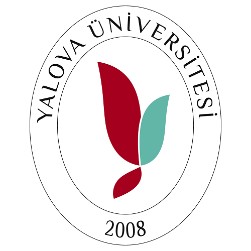 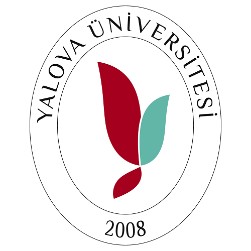   GÖREVDE OLMADIĞI ZAMAN YERİNİ ALACAK KİŞİ /YETKİLERİ:	Şef, Memur (Sekreter, Bilgisayar İşletmeni)  ÇALIŞMA ŞARTLARI:	Çalışma saatleri: 08.30-17.30 TEMEL GÖREV VE SORUMLULUKLARI:	Rektörlük, Fakülteler ve Yüksek Okullar içi yazışmaları yapar ve arşivler.Fakülte Kurulu ve Fakülte Yönetim Kurulu kararlarını yazar.Akademik ve idari personel ile ilgili yazışma işlemlerini yapar.Fakülte Değerlendirme ve Kalite Geliştirme Birimi için gerekli olan akademik ve idari personel ile ilgili yazışmaları yapar.Fakülte ile ilgili duyuruların yapılmasını sağlar.Fakültede oluşturulan komisyonların yazışmalarını yapar.Fakülte dergisi ve Fakülte kütüphanesine gelen dergiler ile ilgili yazışmaları yapar.Kültürel faaliyet yazışma tarihlerinin birimlere bildirilip, afişlerinin gerekli yerlere asılması işlemlerini yürütür.Kalite Yönetim Sistemi çerçevesinde akademik ve idari personelle ilgili olarak yapılacak olan anketlerin uygulanmasını ve sonuçlandırılmasını sağlamak,Birim	Arşivi	hizmetlerini;	Devlet	Arşiv	Hizmetleri	Hakkındaki	Yönetmelik doğrultusunda yürütmek,Her türlü bilgi ve belgeyi derlemek, ayıklamak ve her an kullanılır hale gelecek şekilde tasnif etmek ve muhafazasını sağlamak,Çalışma Ofislerinde saklama süresini tamamlayan arşivlik malzemenin; Dosya Muhteviyatı yapılarak Birim Arşivine Devir-Teslimini sağlamak,Birim Arşivlerinde ayıklama, saklama ve imha listelerinin hazırlanması işlemlerinin yürütülmesini sağlamak,Teslim alınan evrakların kontrolünü; mevzuat ve yönetmeliğe göre yaparak, tasnif edilmesini sağlamak,Birimlerde saklama süresini tamamlayan arşivlik malzemenin, idarece uygun görüldüğünde Kurum Arşivine Devir-Teslim çalışmalarını koordine etmek,Birim Arşivlerinde ayıklama-imha ve saklama işlemlerinin yapılmasını koordine etmek,Arşiv düzenini, Yönetmelikler doğrultusunda sağlamak,Dekanlığın görev alanı ile ilgili vereceği diğer işleri yapmak,Bağlı bulunduğu süreç ile üst yöneticileri tarafından verilen diğer işlerin ve işlemlerin yapılmasından sorumludur.Yukarıda belirtilen görevlerin yerine getirilmesinde Fakülte Sekreterine karşı sorumludur. YETKİLERİ	Yukarıda belirtilen görev ve sorumlulukları gerçekleştirme yetkisine sahip olmak.Faaliyetlerin gerçekleştirilmesi için gerekli araç ve gereci kullanabilmek. BU İŞTE ÇALIŞACAK KİŞİDE ARANAN NİTELİKLER	657 Sayılı	Devlet Memurları	Kanunu’nda ve 2547 Sayılı	Yüksek Öğretim Kanunu’nda belirtilen genel niteliklere sahip olmak.  EĞİTİM SEVİYESİ VE KONUSU:	En az lise veya dengi okul mezunu olmak.Personel işlemleri ile ilgili mevzuatı bilmek.Devlet Arşiv Hizmetleri Hakkındaki Yönetmeliği bilmek.  TECRÜBE VE KONUSU:	Görevinin gerektirdiği düzeyde iş deneyimine sahip olmak,Faaliyetlerini en iyi şekilde sürdürebilmesi için gerekli karar verme ve sorun çözme niteliklerine sahip olmak.BİRİM ADI:Sanat ve Tasarım Fakültesi DekanlığıALT BİRİM ADI:Fakülte SekreterliğiİŞ UNVANI:Memur/ Yazı İşleri SorumlusuEN YAKIN YÖNETİCİLERİ:Fakülte SekreteriALTINDAKİ İŞ UNVANLARI:---